SURYA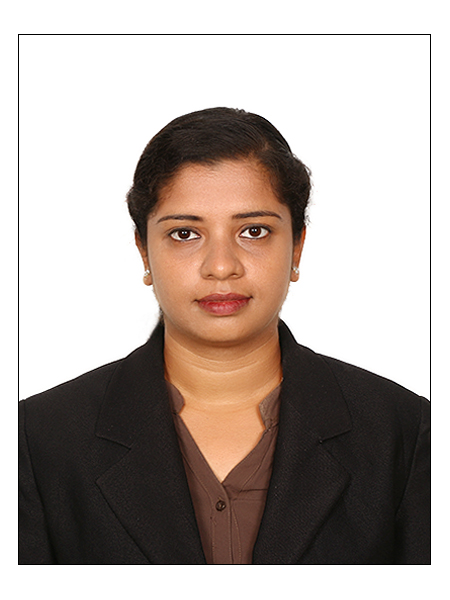 SURYA.351560@2freemail.com PROFESSIONAL SYNOPSISIn pursuit of challenging assignments in the field of Customer Support, In-housestock management,Administration, Logistics,Staff attendance,Purchasemanagement with an organization of high repute.PROFESSIONAL EXPERIENCE5 Years Customer Support Experience details: Professional 3 years’ experience in Motilal Oswal Securities Ltd and 2 years in NIIT and Accopedia and professionally experienced in handling Admin, Operations, Courier, Cargo management and Banking operations management.ADMINISTRATION AND MANAGEMENT IN MOTILAL OSWAL SECURITIES LTD  – From April 2015 to CurrentResponsibilities & Achievements:Dealing with all depository activities and transaction of clients related to share market investments, coordinating, and enforcing program.Implementing High standards of new workflow and process according to the companies challenging decision in each division in Back office operations.Preparing comparison reports in Equity market, monitoring security procedures and protocols.Solving all customer related queries regarding Securities market and maintaining reports of Portfolio Management Services.Maintains physical condition of office by planning and implementing new design layouts; inspecting equipment, issuing work orders for repair and requisitions for replacement.Excellent space management skills.Operation Handling in New account opening and Modifications in Demat account and watching over Risk Management ServicesMaintaining Surveillance reports and Efficient Event ManagementMaintaining Staff attendance, Salary Calculations, New Appointments, Leave balance calculations and other HR related worksDealing with AMCs regarding Mutual Fund investments AREAS OF STRENGTHShipping and ReceivingInternal & External auditProcess Improvement, Report presentation, Effective cost management, Recruiting& Developing staff skills.Training, Supervising,Strong Administration skills.Project ManagementPROFILE SUMMARY& CORE COMPETENCIESOver 5 years of experience in Customer Support,Logistics Operations, Purchase,Supply Chain Management,   P & L Management for clients as well as the organization, Depositary operations, Cargo / Courier service management,and Process Management .DP related documentation / finance related works.Adroit in planning and maintaining an efficient Depositary operations & evaluating the work performance.Leading the Logistics department and heading overall responsibilities DP Operations and Reporting to Business Head as well as CFO&CEO.Office management including purchase of stocks, issue of IPO and other purchase related works.Managing effective costing system resulting in cost reduction, business process and procedures Adept in supervising logistics operations & ensuring timely execution while adhering to transit guidelinesMonitoring availability of stock, making appropriate arrangements to ensure the timely solving of customer queriesExpertise in back office operations involving coordinating with AMCs and VendorsORGANISATIONAL EXPERIENCECOORDINATOR in ACCOPEDIA SCHOOL OF ACCOUNTING AND FINANCE,COIMBATOREPosition 	: Coordinator
Duration 	: February 2014 – September 2014Role	:Coordination in arranging classes to graduates and placing them in leading ConcernsResponsibilities& Achievements:Will Handle all Admin Expenses and Allocate batches for studentsSupervising in the Website and Logo creation of the CompanyEnsure students to get good guidance from facultiesScheduling the classes to the students by checking the availability of FacultiesEnsure the convenience of students in premises Issuing ID cards and study materials to students Collecting fee from students term wiseMaintain staff as well as student attendanceBACK OFFICE HEAD in MOTILAL OSWAL SECURITIES LTD,COIMBATORELocation	:	India	
Employer	:	MotilalOswal Securities Ltd, India.Position	:	Back Office Head
Duration	:	February 2012 – October 2012Role	:	Heading Inward & OutwardClearing, Portfolio Management Service, DP OperationsRole & Responsibilities: Handling inward & outward clearing operations management, DP operations managementDealing with all depository activities and transaction of clients related to share market investments, coordinating, and enforcing program.Handling DP operations management (Inward & Outward)& Documentation process, Demat and Remat operations, Demat account opening & documentation.Solving all customer related queries regarding Securities market and maintaining reports of Portfolio Management Services.COUNSELLOR IN NIIT,COIMBATORELocation	:	Ram Nagar, Coimbatore, Tamil Nadu, India.
Employer	:	NIITPosition	:	Counsellor
Duration	:	May 2011Role & Responsibilities: Allocate batches for studentsEnsure students to get good guidance from facultiesEnsure the convenience of students in premises Conducting Grooming sessions for students required for placementsCollecting fee from students term wiseEnsure the batch filling and Faculty timingsAWARDS AND LAURELSGood Performance Appraisal rating at all the levels.Received Proficiency certificate in four subjects in Collage including French.During my tenure as project chairman our Rotaract club of ADU bagged "Best Project Award in Dist 3201 Won Best Performer Certificate in NSS.Won Best Coordinator award in NIITEDUCATIONAL PROFILE2006 – 2009 : Graduate in B.Sc., Life Sciences in Avinashilingam, Deemed University,    Coimbatore. (With 83% in aggregate)2004 – 2006 : Higher Secondary Education at P.S.G.R.Krishnammal GirlsHigher Secondary School, Coimbatore. (With 70% in aggregate)2004             : Secondary Education at St’Marys Girls Higher Secondary School,   Coimbatore. (With 94% in aggregate)EXTRACURRICULAR ACTIVITIESActively participated in Social Works in NCC, NSS at School and College Level Member of College Rotaract and active conducted projectsTECHNICAL SKILL SETLanguages		:Visual Basic, C++, DBMS, HTML.Packages		:MS-Office, TallyPlatforms Worked	:MS-DOS and Windows 98 – 2007 & XPPERSONAL PROFILEDate of Birth		:25th July, 1989Linguistic Abilities	:English, French, Tamil,Hindi &Malayalam.Nationality		:IndianMarital Status		:MarriedNo. of Dependants	:3DECLARATIONI hereby declare that the foregoing information are true and correct to the best of my knowledge and belief and that I have not concealed any information, which might affect my suitability for this job and I am confident that I can serve to the best of my effort.Note: Reference will be provided based upon the requirement